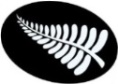 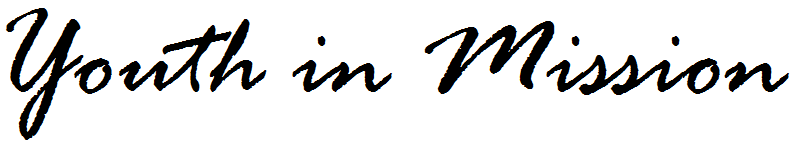 a 501(c)3 Non-Profit Corporation1021 Derby Run  ●  Marietta, Georgia  30064yimcharity@gmail.com   ●   www.yimcharity.comAPPLICATION for YiM FUNDINGDEADLINE: Sunday after ThanksgivingScholarships distributed in January toward Mission Trips* PLEASE READ ELIGIBILITY BEFORE COMPLETING THIS APPLICATION *ELIGIBLE:  SouthEast USA Middle School, High School, College aged students passionate about mission work, unable to fund mission trip, but actively participating in personal fundraisingCOMPLETE FORM BY TYPING IN SHADED AREAS.  SAVE AS PDF DOCUMENT IN YOUR NAME!Personal InformationName:       Age/Grade:       School:       Church:       Home Address (Street, City, State, Zip):       Your CELL Phone (turn voice mail on, clear out messages, & add us to your contacts):       Your E-mail:       (personal email address, please, NOT a school email address)Your parents’ Names(s) & CELL Phone #s:       	        		Your parents’ E-mails:                           	Where did you hear about Youth in Mission?:       Please describe any previous mission(s) experience you have had, (if any):       Mission Trip Information on Trip being applied forDates of Trip:       Destination:       In 250-500 words, please describe the work you will be doing, the people you will be ministering to and the team you will be working with:       In 250-500 words, please share about your personal expectations for this trip. How do you hope to be used by God in this experience?:       In 250-500 words, please share a bit as to what motivated you to pursue this particular trip:       Church or Organization of this trip?:           and their EIN# (required!):       Address:       Phone #:       Name(s) of organizer or team leader(s):         Team leader(s) e-mail(s):       Their CELL phone # (must have - & PLEASE have them clear out their mailbox):       
What is your relationship to the organizer (i.e., member, student, friend)?:       Financial InformationApproximate portion YOU need to raise for airfare, lodging and ministry related travel on this mission trip:       Amount you have raised so far:       Amount you are requesting from Youth in Mission:       Not counting this request from Youth in Mission, how much do you anticipate being able to raise through personal and/or team fundraising?:       Please describe how you plan to fundraise through personal/team fundraising, etc.:       Personal Statement VideoRecord a short (1½-2 minutes) reason why Youth in Mission should choose you to help fund your mission trip. Then upload your video onto YouTube & enter site here:       Involvement CommitmentYouth in Mission believes in "paying it forward." If you are selected, are you willing to get involved with our organization as a volunteer?        Examples:Follow up your mission trip with a short Testimony Video telling how you and those you served were affected by your work; and how Youth in Mission helped make this mission trip possible:          Participate in one Youth in Mission fundraiser event per year       Encourage support for Youth in Mission by providing details to your church congregation about your mission experience, and how our help made it happen       Share posts, mission pics, videos, testimonies, etc. on Youth in Mission’s Facebook Page:  https://www.facebook.com/youthinmissioncorp        Your own ideas?:          Please complete this form electronically, save as a PDF with your Name, and submit application and Personal Statement video site by Sunday after Thanksgiving to:yimcharity@gmail.comA follow-up interview with your trip leader and/or Youth Minister will be scheduled.'Amen, I say to you, whatever you did for one of these least brothers of Mine, you did for Me.'  Matthew 25:40